Publicado en Valencia el 07/11/2022 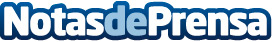 Josep Llurba, galardonado con el premio Xènia Martínez que otorga la Asociación de Traducción y Adaptación Audiovisual de España (ATRAE)La gala de entrega de los X Premios ATRAE se celebra en València el próximo 12 noviembre a las 12:00 horas, en el Centre Octubre de Cultura ContemporàniaDatos de contacto:Premios ATRAE677293075Nota de prensa publicada en: https://www.notasdeprensa.es/josep-llurba-galardonado-con-el-premio-xenia Categorias: Nacional Idiomas Sociedad Valencia Eventos Nombramientos Premios http://www.notasdeprensa.es